Getting Totals in Material Takeoffs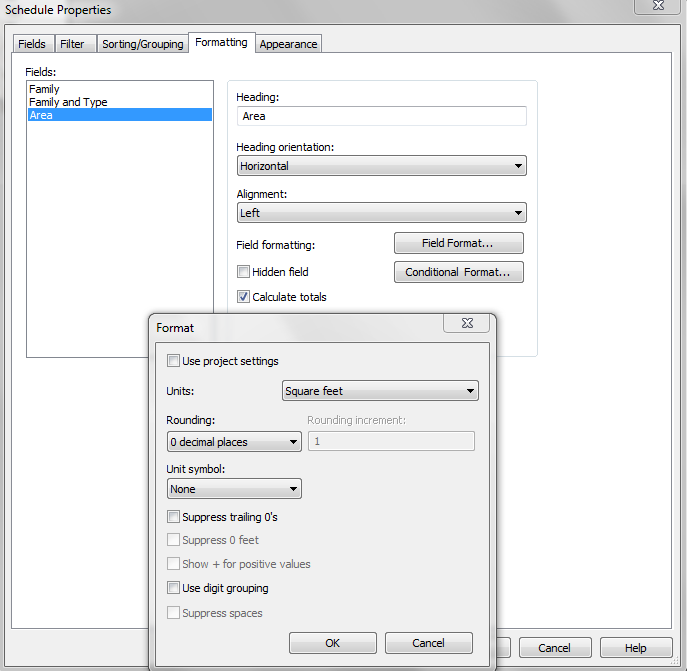 